Manje učenja, a više znanja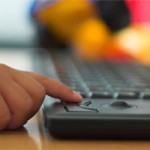 Početak školske godine je dobro vrijeme za unaprjeđenje tehnike učenja vašeg đaka, no istina je da nikada nije kasno. Usvajanje dobrih tehnika učenja donjet će dobre rezultate u svakom trenu školske godine. Naime, mnogi roditelji smatraju da učenici sa slabijim ocjenama moraju i više učiti, no odgovor je možda u boljem i organiziranijem učenju.Pročitajte 7 savjeta za kvalitetnije učenje te bolje pamćenje i razumijevanje gradiva.Pregled tekstaKratki pregled teksta kojeg učenik pokušava naučiti, a prije čitanja, može biti dobra priprema i uvod u sam proces učenja. Uvodi u lekciju najčešće sugeriraju koje su informacije u tekstu ključne. Naslovi i podnaslovi poglavlja, često upućuju na važne informacije i misli, dok će sažeci pružiti precizni pregled materije koju učenik mora memorirati i razumjeti. Čitanjem uvoda, naslova i podnaslova poglavlja te sažetaka učenik treba konstruirati mentalnu mapu sadržaja, uključujući i vodiče prema najvažnijim informacijama i idejama gradiva.Odmor za razmišljanjeZa vrijeme čitanja gradiva, od pomoći mogu biti stanke u kojima će „podvući crtu i zbrojiti“ pročitane informacije. Nakon čitanja nekoliko ulomaka, valja utvrditi glavnu ideju i ključne dijelove. Učenik vlastitim riječima treba organizirati, izraziti i pohraniti informaciju.Kvalitetno bilježenjeUčenik treba razraditi strategiju kako bi u što manje vremena kvalitetno naučio gradivo i zapamtio ključne informacije. Pisanje bilješki i njihovo organiziranje je važna tehnika učenja. Bilješke trebaju sadržavati osnovne informacije, najčešće sadržane u samom naslovu i podnaslovima lekcije kao i u izdvojenim i naglašenim (primjerice „masnim“ slovima) dijelovima teksta. Na satu također treba pribilježiti koje je dijelove lekcije naglasio sam učitelj. dobra tehnika pisanja bilješki su „šalabahteri“ – iako ih učenici ne smiju koristiti na testu, pišući šalabahter zapamtit će veliki dio gradiva.Slike su važneDijagrami, tablice, ponekad i fotografije, sadrže važne informacije i najčešće na najizravniji način prikazuju ideje i misli koje autor ili predavač smatraju važnim. Slika govori tisuću riječi pa je stoga nekad lakše i učinkovitije zapamtiti sliku.SamoispitivanjeSvaki je ispit znanja stresan, dok s druge strane samoispitivanje može biti ne stresan način da učenik sam provjeri koliko dobro razumije materiju i utvrdi koje dijelove valja dodatno učiti. Na vrlo jednostavan način, pregledavanjem bilješki s predavanja ili naslova i podnaslova u udžbeniku, učenik može predvidjeti kakav će tip pitanja biti postavljan na ispitu znanja. Ukoliko smatrate potrebnim pomognite mu da definira što je neophodno za zapamtiti i pripremite ga za pravi test.Radne navikeUčenje je slično pravom fizičkom treningu – treba čvrstu rutinu od koje se ne odstupa. Svakodnevno „druženje s knjigom“, po mogućnosti u isto vrijeme i na istom mjestu, pomaže u uspostavljanju navike učenja i postizanju mentalne pripremljenosti. Pri tom se nikada ne može dovoljno naglasiti važnost izbjegavanja izvora ometanja i pada koncentracije poput televizije, telefona, besciljnog surfanja internetom. Okolina za učenje također mora biti uredna i organizirana, baš kao i samo učenje.Bez odgode teških predmetaUčenici su skloni odgađati posebno teške zadatke iz predmeta koji im možda i ne idu glatko. Kako je mozak najodmorniji na početku učenja, takva se strategija pokazala kontraproduktivnom pa teži zadaci postaju još težima ako ih se ostavlja za kraj. Ne podcjenjuje umor i frustraciju koji se javljaju pri učenju „teških“ predmeta, a lagane i zabavne stvari uvijek ostavite za kraj.Stručnjaci se slažu kako je važno dobre navike učenja usvojiti već u prvim razredima, dok u starijim razredima osnovne škole i u srednjoj školi , kada zadaci zahtijevaju kritičko razmišljanje i samostalan rad, one postaju ključni čimbenik uspjeha školovanja i buduće akademske karijere vašeg djeteta.Prilagodila Pedagoginja; Izvor: http://www.roditeljski.info/